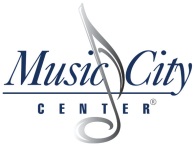 Exhibit ECost Criteria FormPlease base hourly rate on approximately 5,728 billable hours per year. Cost Data Worksheet for RFP 103-2018Cost Data Worksheet for RFP 103-2018Cost Data Worksheet for RFP 103-2018Music City Center Emergency Medical Technician ServicesMusic City Center Emergency Medical Technician ServicesMusic City Center Emergency Medical Technician ServicesMusic City Center Emergency Medical Technician ServicesMusic City Center Emergency Medical Technician ServicesProposer must enter hourly rates for the following MCC positions:Proposer must enter hourly rates for the following MCC positions:Proposer must enter hourly rates for the following MCC positions:Proposer must enter hourly rates for the following MCC positions:Proposer must enter hourly rates for the following MCC positions:Proposer must enter hourly rates for the following MCC positions:Proposer must enter hourly rates for the following MCC positions:Proposer must enter hourly rates for the following MCC positions:Proposer must enter hourly rates for the following MCC positions:Proposer must enter hourly rates for the following MCC positions:Proposer must enter hourly rates for the following MCC positions:Proposer must enter hourly rates for the following MCC positions:Proposer must enter hourly rates for the following MCC positions:Proposer must enter hourly rates for the following MCC positions:Year 1Year 2Year 3Year 4Year 5Emergency Medical Technician Ambulance On-siteNotes/Comments:Notes/Comments:Notes/Comments:Notes/Comments:Notes/Comments:Notes/Comments:Notes/Comments:Notes/Comments:Notes/Comments:Notes/Comments:Notes/Comments:Notes/Comments:Notes/Comments:Notes/Comments:Notes/Comments:Notes/Comments:Notes/Comments:Notes/Comments:Notes/Comments:Notes/Comments:Notes/Comments:Notes/Comments:Notes/Comments:Notes/Comments: